Habdelićeva 1, 10 000  Zagreb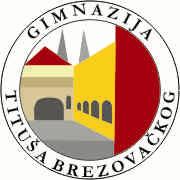 Tel/fax: 4852 410, zbornica 4851 938ravnatelj 4851 937gimnazija.titusa.brezovackog@zg.t-com.hrhttp://www.gimnazija-osma-tbrezovackog-zg.skole.hr/Zagreb,  11. veljače 2015.Obrazac IV-IzletiZagreb, 11. 2. 2015. Početak sjednice: 11,20Z A P I S N I Kdruge sjednice Povjerenstva za provedbu javnog poziva i izbor najpovoljnije ponude za školsku ekskurziju 4.a razrednog odjela u  Sarajevo.	                    (destinacija)Prisutni članovi povjerenstva: Renata Belušić           Josipša Rodić           Dubravka Geričić           Juraj Cvetko           Damir JelenskiOdsutni članovi: Zapisničar: Josipa RodićOstali prisutni: Predstavnici turističkih agencija: Spektar, RTA, AlgaDNEVNI RED:Analiza pristiglih ponudaPročitane su i analizirane sve pristigle ponude (10). Postavljana su pitanja nazočnim predstavnicima turističkih agencija i tražena pojašnjenja. Glasanje i izbor najbolje ponude: Nakon pomne analize i rasprave odabrana je ponuda turističke agencije Spektar (u prilogu)Završetak sjednice: 12,30Zapisničar:                                                                                       Predsjednik Povjerenstva:Josipa Rodić                                                                                            Renata BelušićDostavlja se:Web stranica školeRoditeljima razrednog vijeća (putem e-maila)Arhiva školeOriginal je pohranjen u arhivu škole